Тема: ЛОГИКА ПРЕДИКАТОВЗаданиеРешить задачу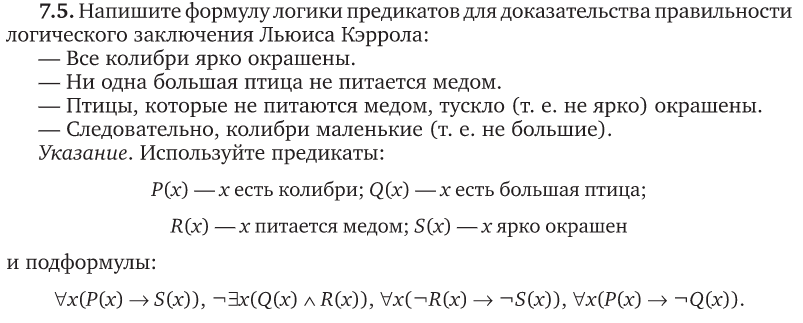 